
ВИШГОРОДСЬКА МІСЬКА РАДА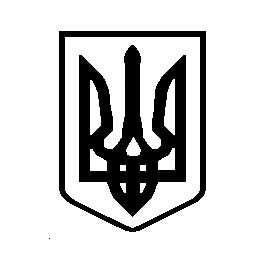 КИЇВСЬКОЇ ОБЛАСТІРОЗПОРЯДЖЕННЯ № 912 липня 2021 року                                                                                         м. ВишгородПро скликання чергового засідання виконавчого комітету Вишгородської міської ради VIІІ скликанняКеруючись п. 7 ч. 3 ст. 42 та ч. 2 ст. 52, ст. 53 Закону України «Про місцеве самоврядування в Україні», скликати чергове засідання виконавчого комітету Вишгородської міської ради VІІІ скликання:Призначити чергове засідання виконавчого комітету Вишгородської міської ради  15 липня 2021 року о 1000 у малому залі засідань адмінбудинку, пл. Шевченка, 1 з наступним порядком денним:		    2. Відділу організаційної роботи, внутрішньої політики та забезпечення роботи ради довести до відома членів виконавчого комітету інформацію про проведення чергового засідання виконавчого комітету.3. Контроль за виконанням даного розпорядження покласти на керуючого справами виконавчого комітету Василенко Н.П.Міський голова					                	Олексій МОМОТ1. Про дозвіл на укладення договору купівлі-продажу.2. Про дозвіл на отримання кредиту.3. Про встановлення порядку визначення способу участі у виховання дитини та спілкуванні з нею.4. Про доцільність позбавлення батьківських прав.5. Про дозвіл на укладення договору про припинення права на аліменти на дитину у зв’язку з набуттям права власності на нерухоме майно.6. Про затвердження висновку служби у справах дітей та сім’ї Вишгородської міської ради про підтвердження місця проживання дитини Кучеренка Давіда Олеговича, 13.04.2015 р.н., для його тимчасового виїзду за межі України.7. Про затвердження висновку служби у справах дітей та сім’ї Вишгородської міської ради про підтвердження місця проживання дитини Лещука Дмитра Ігоровича, 26.10.2009 р.н., для його тимчасового виїзду за межі України.8. Про затвердження висновку служби у справах дітей та сім’ї Вишгородської міської ради про підтвердження місця проживання дитини Макаренко Єсенії Максимівни, 17.06.2013 р.н., для її тимчасового виїзду за межі України.9. Про затвердження висновку служби у справах дітей та сім’ї Вишгородської міської ради про підтвердження місця проживання дитини Мельник Діани Андріївни, 04.01.2012 р.н., для її тимчасового виїзду за межі України.10. Про зарахування на цілодобове перебування малолітньої дитини, Тищенка Матвія Івановича, 28.12.2014 р.н., у спеціалізованій школі-інтернаті І ступеня № 25 Оболонського району м. Києва.11. Про затвердження проектно-кошторисної документації.12. Про встановлення режимів роботи об’єктів торгівлі та сфери послуг.13. Про встановлення пріоритету на заявлене місце розміщення рекламного засобу у м. Вишгороді.14. Про надання дозволу на розміщення рекламних засобів у м. Вишгороді.15. Про надання попереднього дозволу на збір матеріалів для розміщення пересувних атракціонів.16. Про затвердження додаткової угоди до договору оренди нежитлового приміщення.17. Про затвердження списку дітей для відвідування дитячого центру розвитку та творчості «Абетка ФОП «Чирчик Г.М.».18. Про затвердження списку дітей для відвідування приватного закладу дошкільної освіти «Совушка» ФОП «Брагарник М.П.».19. Про присвоєння адреси об’єктам нерухомого майна.20. Про присвоєння адреси об’єкту будівництва.21. Про розгляд проекту технічних умов на приєднання до систем дощової каналізації в м. Вишгороді.22. Про зміну вигляду тимчасової споруди.23. Про затвердження штатних розписів.24. Про виділення коштів.